Новогодние песенки всей семьёй.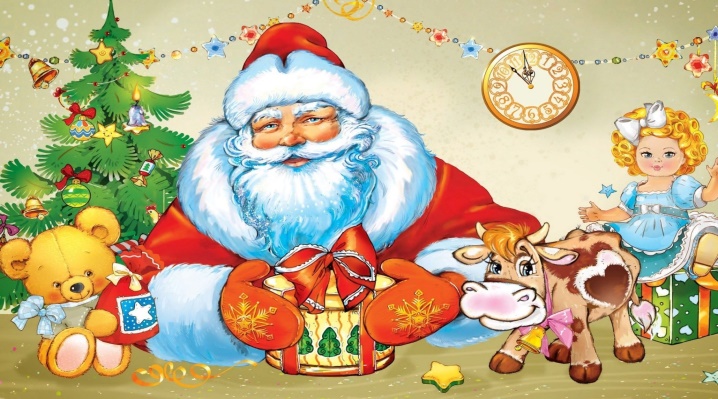       Весёлый новый год1. Песню мы поём под ёлкой,Пусть услышит Дед Мороз.Он сегодня нам в подарокМного сладостей принёс.Припев: Новый год весёлый,Шумный, озорнойС белым-белым снегомК нам пришёл домой.Кто подарки дарит?Кто нам их принёс?Это наш любимыйДед Мороз.2. Мы поздравим маму с папой,Всех знакомых и друзей.Пожелаем, чтобы сталоИм намного веселей.Припев.            «Модница ёлка»1.Сказкой волшебной пришёл Новый год,Радостно пляшет детей хоровод.Модница ёлка чудесно красива,Так нарядилась, ну просто на диво.Припев: Ёлка, ёлка, ёлочка, засверкай огнями,Ёлка, ёлка ёлочка потанцуй - ка с нами.Ветками зелёными нам помаши,А тебе похлопаем мы от души!2. Вот и часы уж двенадцать стучат,Смех и веселье, над залом летят.Баба Яга к нам пришла с пирогами,И Дед Мороз улыбается с нами. Припев.Дед МорозНаступил весёлый Новый год, Дед мороз на праздник к нам идёт.По лесным тропинкам и лугам, в детский сад торопится он к нам.        Припев: Дедушка Мороз, Дедушка Мороз.        У тебя красивый красный нос!        Борода как снег бела – бела,        Ждут тебя волшебные дела.К встрече мы готовились с тобой,  видишь,  зал   сияет красотой.Для тебя мы песенки поём, и стихи про Новый год прочтём.        Припев:С нами возле ёлки поиграй, в пляс весёлый всех нас приглашай.Пусть звенит весёлый детский смех, будет праздник радостным для всех.